§6431-C.  Lobster Management Fund1.  Lobster Management Fund.  The Lobster Management Fund is established as a dedicated nonlapsing fund.  The fund is administered by the department.[PL 1995, c. 468, §5 (NEW).]2.  Purpose.  All money credited to the Lobster Management Fund must be used to cover the costs of trap tags and the administration and enforcement of a lobster trap tag system under section 6431‑B, the costs of management of the lobster fishery, the costs associated with lobster management policy councils and referenda pursuant to section 6447, costs associated with the Lobster Advisory Council not supported by the General Fund, the costs associated with determining eligibility for lobster and crab fishing licenses and eligibility to fish for or take lobsters from a vessel and the costs associated with the provision of educational programs, for which a surcharge is collected from the enrollee, pursuant to section 6423.[PL 2003, c. 20, Pt. WW, §4 (AMD).]SECTION HISTORYPL 1995, c. 468, §5 (NEW). PL 1999, c. 309, §1 (AMD). PL 2001, c. 93, §2 (AMD). PL 2001, c. 581, §3 (AMD). PL 2003, c. 20, §WW4 (AMD). The State of Maine claims a copyright in its codified statutes. If you intend to republish this material, we require that you include the following disclaimer in your publication:All copyrights and other rights to statutory text are reserved by the State of Maine. The text included in this publication reflects changes made through the First Regular and First Special Session of the 131st Maine Legislature and is current through November 1, 2023
                    . The text is subject to change without notice. It is a version that has not been officially certified by the Secretary of State. Refer to the Maine Revised Statutes Annotated and supplements for certified text.
                The Office of the Revisor of Statutes also requests that you send us one copy of any statutory publication you may produce. Our goal is not to restrict publishing activity, but to keep track of who is publishing what, to identify any needless duplication and to preserve the State's copyright rights.PLEASE NOTE: The Revisor's Office cannot perform research for or provide legal advice or interpretation of Maine law to the public. If you need legal assistance, please contact a qualified attorney.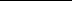 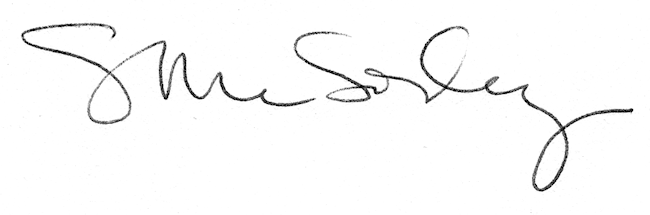 